         24.11.2021 г. в нашем саду прошли развлечения, приуроченные к международному празднику -  Дню матери. От своих матерей мы полностью зависим, будучи детьми, и к ней за советами мы приходим, когда вырастаем. Таким образом связь между матерью и ребенком нерушима, и неудивительно, что в мире появились свои, особые дни, посвященные мамам.  Этот день был интересным и познавательным для всех наших воспитанников. Дети  играли во множество игр, рисовали портреты своих мам ,читали стихи, исполняли тематические песни. 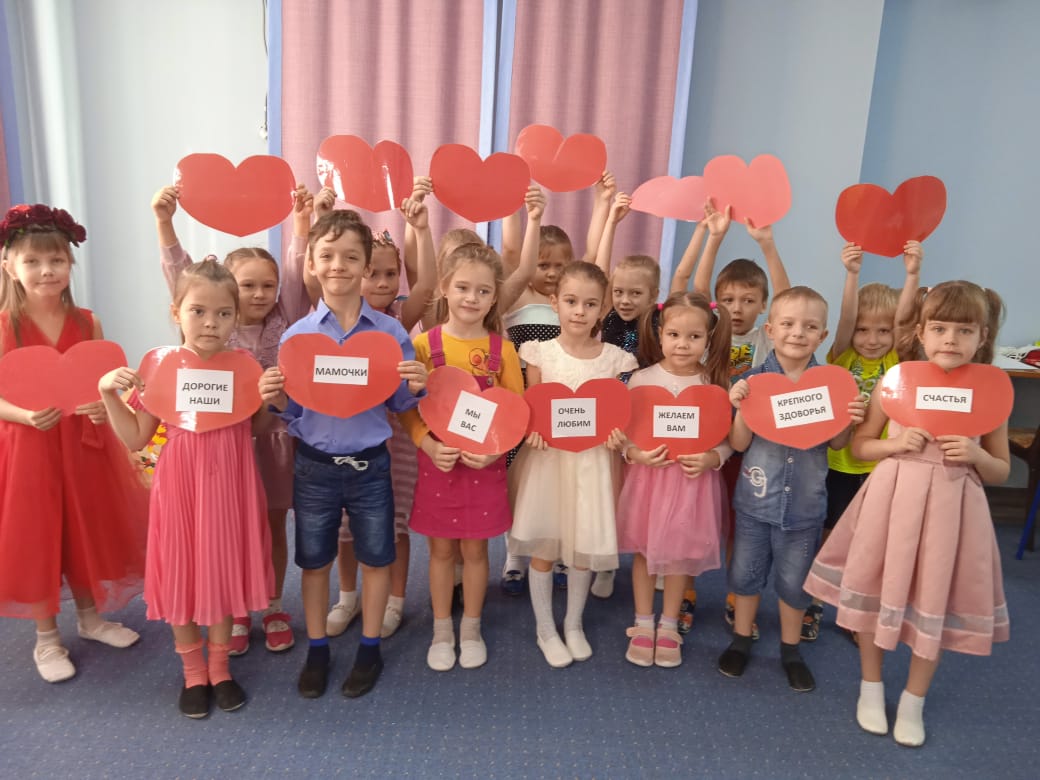 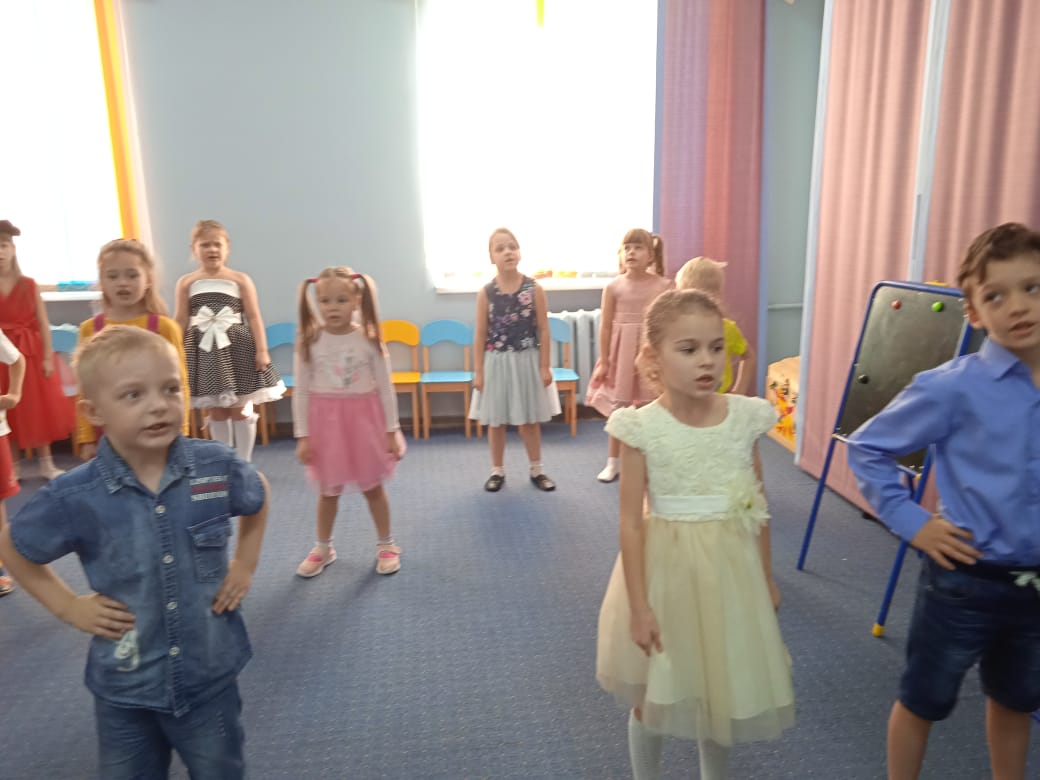 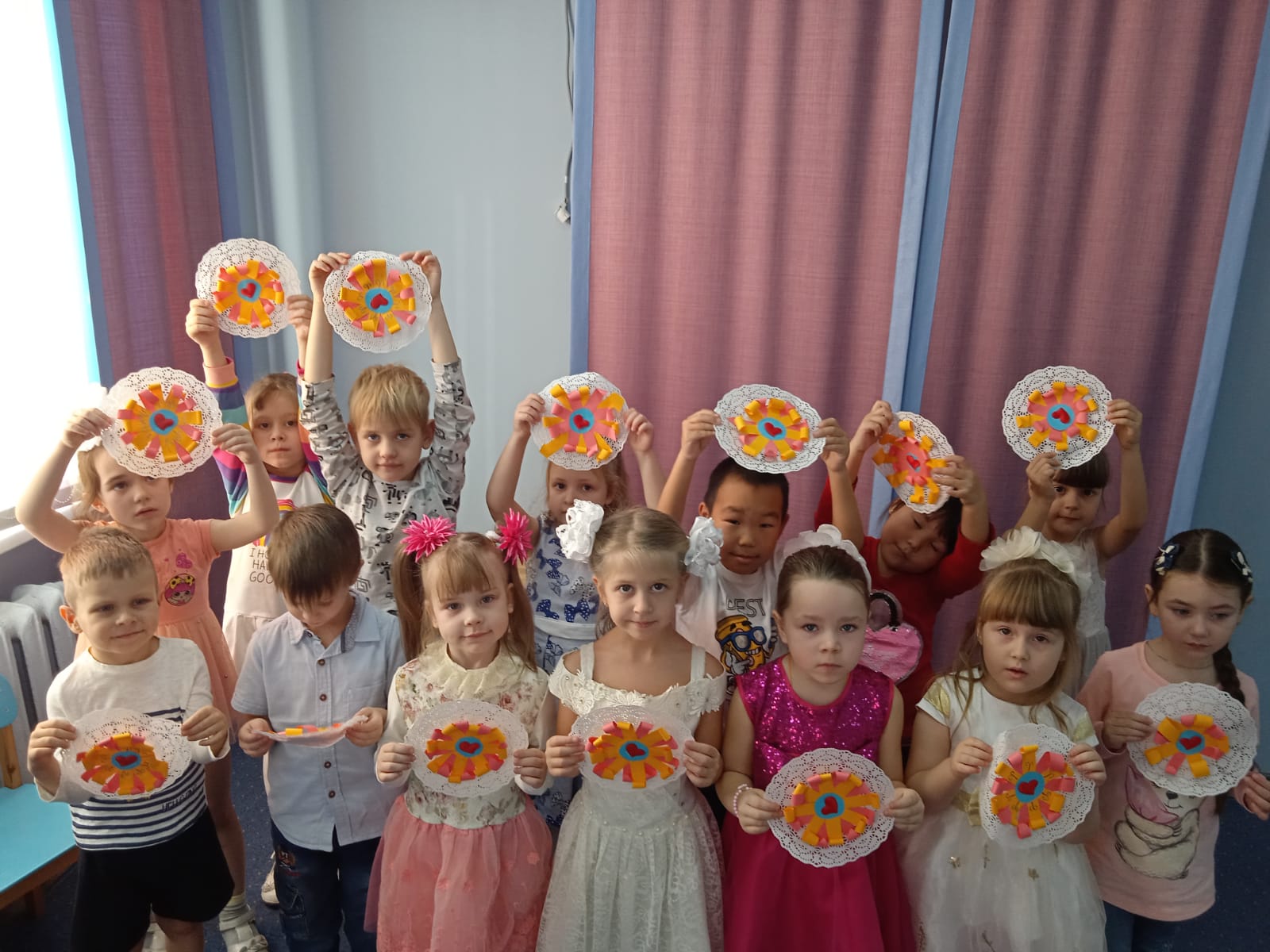 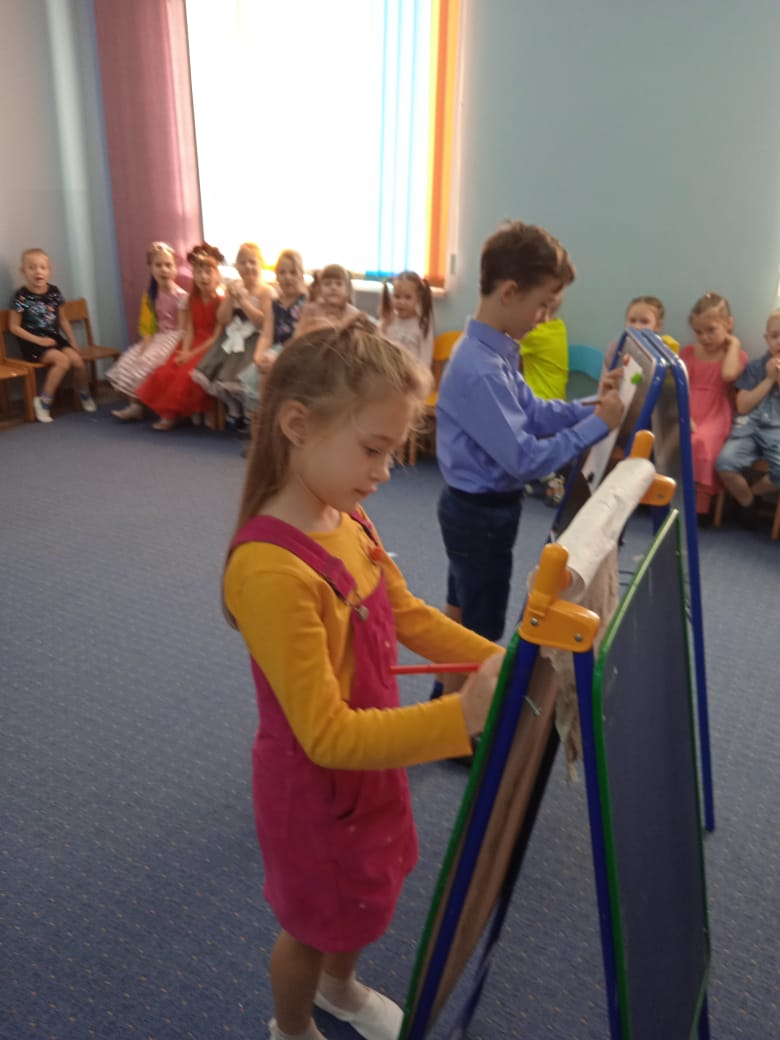 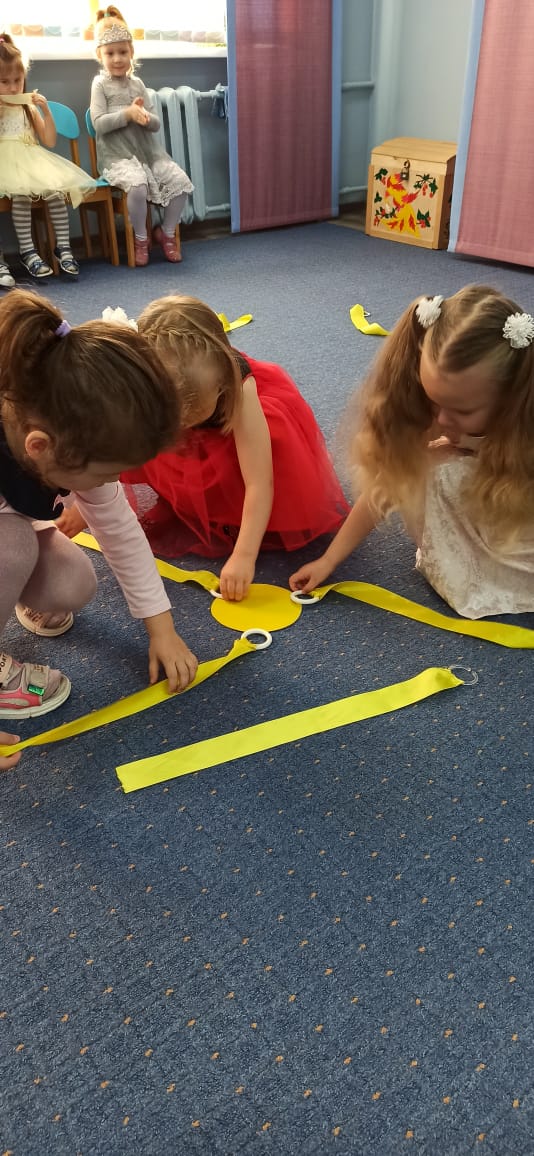 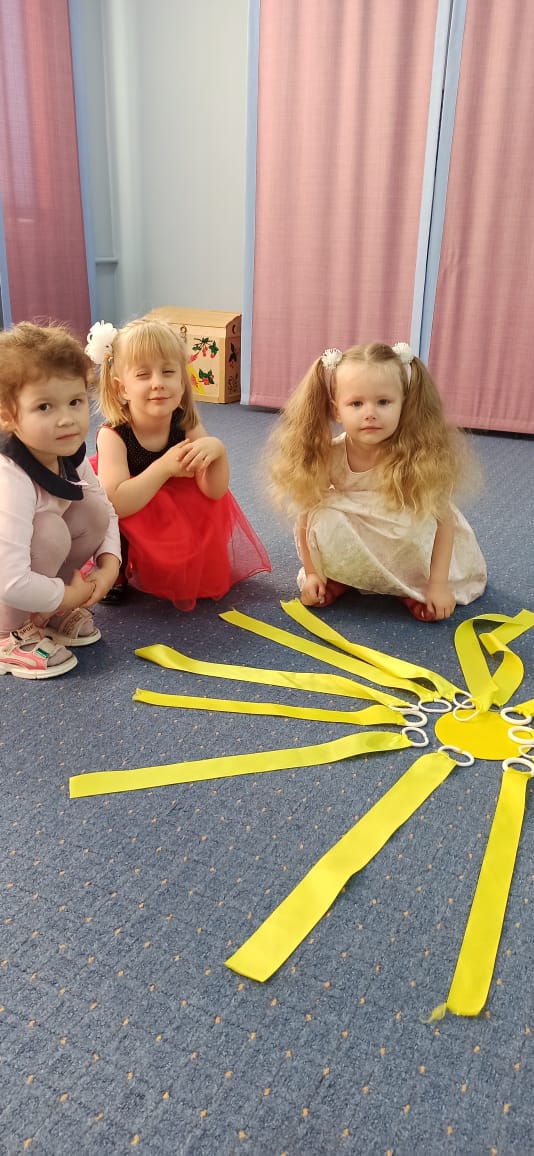 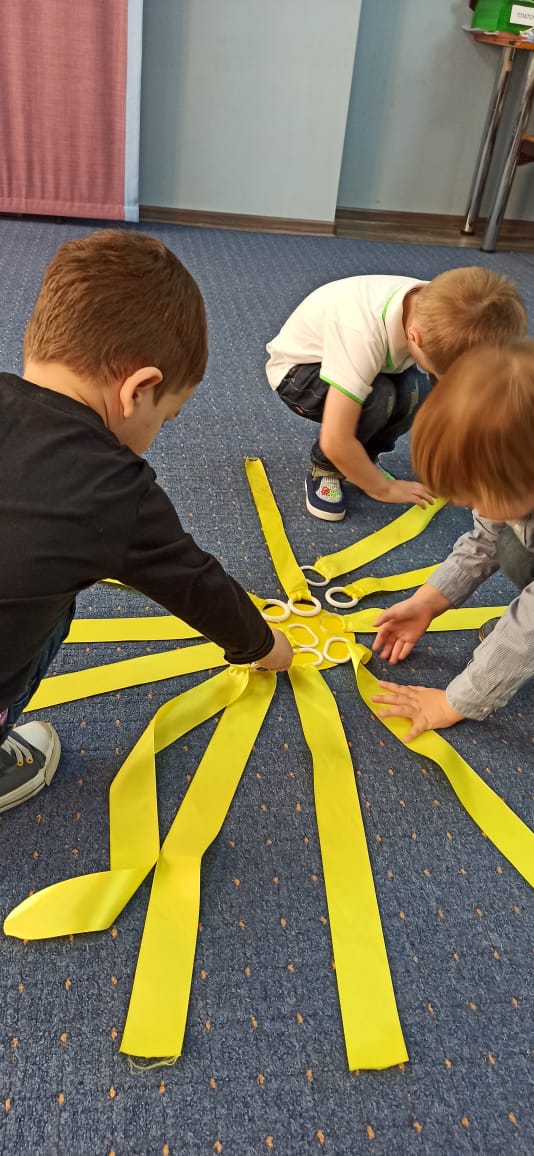 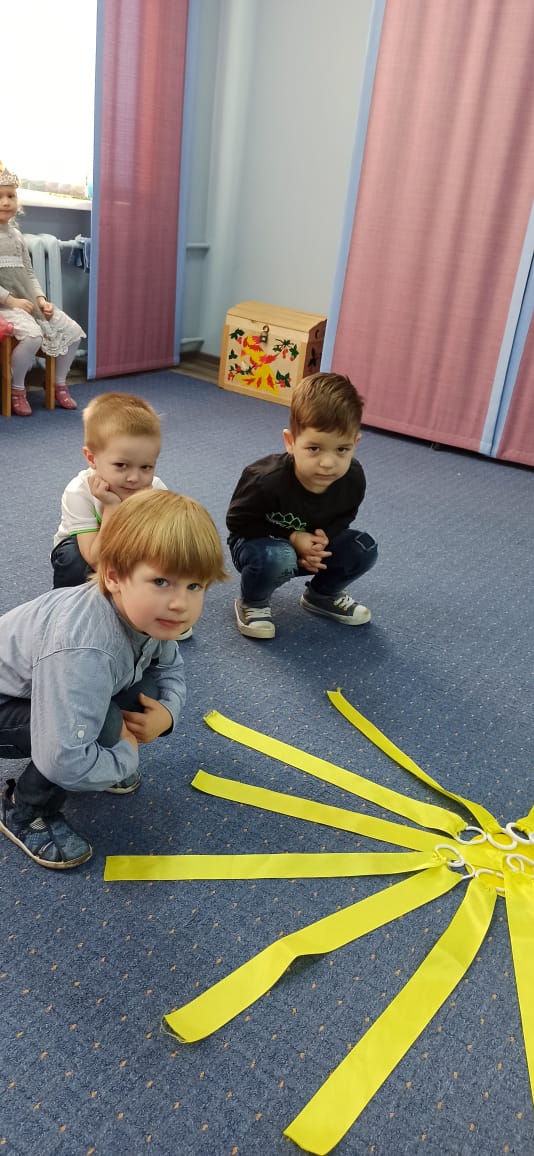 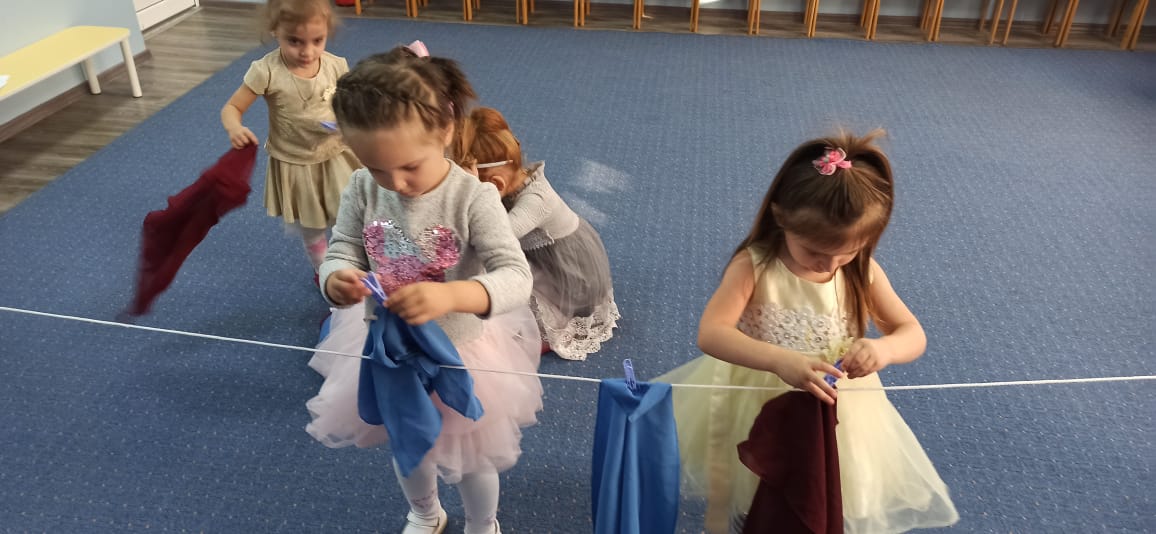 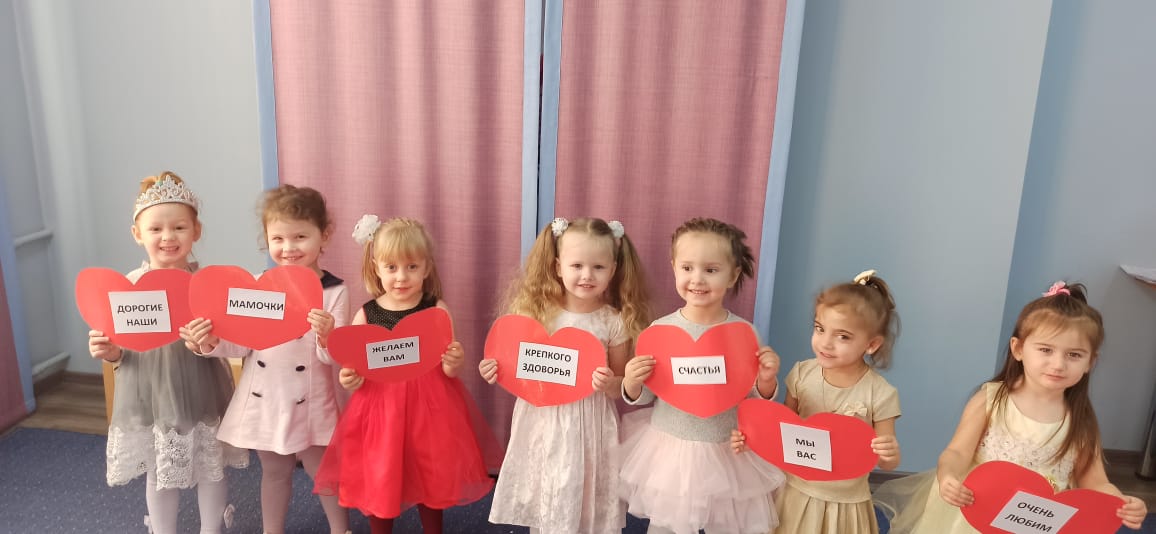 